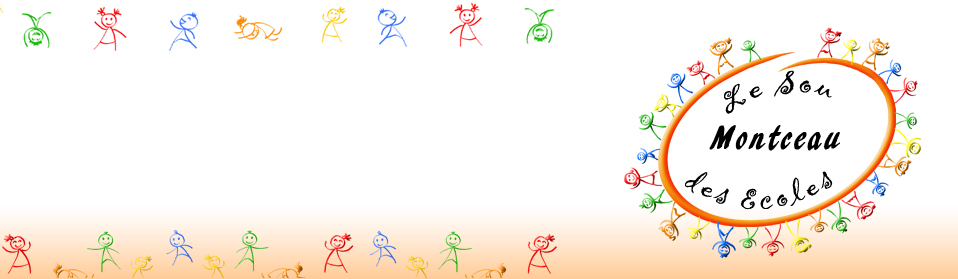 Etaient présents : Bruno, Sébastien, David, Sandrine, Nathalie, Yannick, Stéphane et DelphineA l’ordre du jour : - soirée de la Saint Patrick- Points d’amélioration concernant l’organisation du Sou- Prochaine réunion fixée au mardi 3 avril pour préparer la kermesse et la fête de la musique, ainsi que le marché de NoëlSoirée de la Saint Patrick :Laurence se charge des courses : cf liste (en cours)Laurent s’occupe du saucisson et Yannick du lait pour les crêpes.4 friteuses seront fournies par David, Sèb, Nath et Stéphane	Samedi matin : RDV à partir de 10h pour décorer la salle (Laurence, Bruno…)Samedi après midi : à partir de 13h30, déco et confection affiches des tarifs (Nath, Sèb …)Bruno se charge du mail aux GODASIl y aura une tombola dont la tablette tactile entre autres lots.Les 2 gagnants du concours de déguisement se verront offrir un lecteur MP3Points d’amélioration concernant l’organisation du Sou … et le bien être de ses membres !C’est parce que le Sou regroupe des membres actifs, engagés et de TRES bonne volonté, que des petits axes de progressions se mettent en place dès aujourd’hui, à savoir :Un effort de réponse aux mails envoyés par les membres. Ex (au hasard !) : un mail de la secrétaire au président est lu par celui-ci…(merci !),  et parallèlement, un mail qui concerne la trésorière est envoyé à la trésorière etc, pas en copie au président ou à d’autres que cela ne concerne pas.Evidemment, les mails qui peuvent concerner tout le monde restent envoyés à tous les membres…Un effort de visite du site du Sou qui apporte beaucoup d’infos sur les manifs à venir etc… notamment les dates de réunions !N’hésitez pas à compléter la liste, et merci à tous pour votre participation à la vie du Sou !Fête de la musique/Kermesse et marché de Noël :Recherche de groupes : Bruno et Yannick prennent des contacts , avis aux connaisseurs…L’alimentaire et les gadgets seront gérés par Sandrine et LaurenceL’administratif par Delphine (démarches mairie + banderole…)Notez dès à présent la date de la prochaine réunion dans vos agendas !